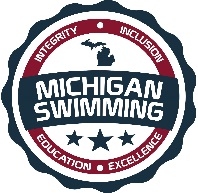 Integrity, Inclusion, Education, ExcellenceOpen Invitational2024 OLY Swimming Summer ClassicHosted By: OLY SwimmingJune 14-16, 2024Sanction – This meet is sanctioned by Michigan Swimming, Inc. (MS), as a timed final meet on behalf of USA Swimming (USA-S), Sanction Number MI2324127.  In granting this sanction it is understood and agreed that USA Swimming, Inc. and Michigan Swimming, Inc. shall be free from any liabilities or claims for damages arising by reason of injuries to anyone during the conduct of the event. MS rules, safety, and warm up procedures will govern the meet as if fully set forth in these meet rules.  Minor Athlete Abuse Prevention Policy AcknowledgementAll applicable adults participating in or associated with this meet acknowledge that they are subject to the provisions of the USA Swimming Minor Athlete Abuse Prevention Policy (“MAAPP”), and that they understand that compliance with the MAAPP policy is a condition of participation in the conduct of this competition.  There will be at least two safety marshals at this competition, with at least one of each gender.LocationOakland University Aquatic Center.  Oakland University is located in Rochester Hills, MI at 2200 N. Squirrel Road, Rochester Hills, MI 48309  TimesWU for 12&Us will start immediately after the morning session but not before 1pm. Events will not start before 2pm.WU for Saturday evening session will start immediately after the afternoon session but not before 6pm. Events will not start before 6:45pm.FacilitiesThe Oakland Aquatic Center is an 8-Lane 50 meter pool with a warm-up and cool-down lane available for the Open and Friday sessions.  Depth at start is 14 feet and 4 feet at turn.  Permanent starting blocks and non-turbulent lane markers will be used.  Colorado timing and scoreboard will be used with 8-lane display.  There is ample balcony seating for 1000 spectators.  Lockers are available (provide your own lock).  Public phones will be available.  Oakland University, Michigan Swimming, Inc., and OLY Swimming are not responsible for lost of stolen items. Course CertificationThe competition course has been certified in accordance with 104.2.2C(4). The copy of such certification is on file with USA-S. Meet FormatTimed finals format. Friday night and Open events will swim in 7 lanes and 12&U events will swim in 8 lanes.Eligibility All athletes and clubs registered with Michigan Swimming or another USA Swimming LSC are eligible to participate in this meet. Athletes must have achieved qualifying times for those events that have standards.Entry Procedures Entries may be submitted to the Administrative Official as of May 17th, 8am. The Administrative Official must receive all entries no later than June 3rd, 6pm. Entries must include correct swimmer name (as registered with USA/MS Swimming), age and USA number. All individual entries should be submitted via electronic mail at the e-mail address listed in the last section of this meet information packet.Entry Acceptance and Processing Entries will be accepted and processed on a first come, first served basis in the order in which they are received after the entry open date listed above. Individual Entry LimitsOn Friday, swimmers may enter no more than two (2) events on this day.  On Saturday and Sunday, swimmers 12&U may enter a maximum of four (4) individual events per day and no more than three (3) per day if swimming in the Open events in a morning session.  Swimmers who enter Open events may enter no more than three events (3) per day.  On Saturday, any qualifying swimmer can swim one (1) event in the evening distance freestyle session which is not counted against the day limit for that day.Entry Fees$5.00 per individual event. Make checks payable to OLY SwimmingFacility SurchargeThere is a $10 facility surcharge per athlete SurchargesA $1.00 per athlete Michigan Swimming athlete surcharge applies.Paper EntriesMS rules regarding non-electronic entries apply.  $6.00 per individual event.  There is $1.00 additional charge per event paid if the entry is not submitted in Hy-Tek format. Any surcharges detailed in the previous section also apply to paper entries.  Paper entries may be submitted to the Administrative Official on a spreadsheet of your choice however, the paper entry must be logically formatted and must contain all pertinent information to allow the Administrative Official to easily enter the swimmer(s) in the correct events with correct seed times. RefundsOnce a team or individual entry has been received and processed by the Administrative Official there are no refunds in full or in part unless the “over qualification exception” applies (see MS Rules).Entry PaperworkYour club’s Entry, Entry Summary Sheet, and Check should be sent via U.S. mail or nationally recognized overnight courier to:OLY EntriesAttention: Jeff Cooperolymeetentry@gmail.com1550 Houghton TrailOrtonville, MI 48462Check In  Check-in will be required and will be located in the hallway adjacent to the entry doors to the pool deck.Marshaling [Select one; delete the provision not selected.]This is a self-marshalled meet.SeedingAll events are timed finals.  All sessions are seeded after check-in closes.  Swimmers who fail to check in will be scratched from that event.  Saturday and Sunday morning and afternoon events will be seeded fastest to slowest.  Friday and Saturday evening events will be seeded fastest to slowest with alternating genders-women first then men.Deck EntriesDeck entries will be allowed. Deck entries are $7.50 per event.Meet Programs/AdmissionsHeat sheets for each session will be available after session is seeded and printing is complete.  Heat sheets will be sold for $3.00 for Friday, Saturday and Sunday morning and afternoon sessions and Saturday evening. Admission fee is $5.00 per day.ScoringThere is no individual or team scoring for this meet.AwardsThere are no awards for this meet.ResultsComplete Official meet results will be posted on the Michigan Swimming Website at http://www.miswim.org/. Unofficial results will also be available on flash drive (HY- Team Manager result file) upon request. Teams must provide their own flash drive.ConcessionsFood and beverages will be available on the top floor of the Orena No food or beverage will be allowed on the deck of the pool, in the locker rooms or in the spectator areas. A hospitality area will be available for coaches and officials.Lost and FoundArticles may be turned in/picked up at Clerk of Course. Articles not picked up by the end of the meet will be retained by the Meet Director or a representative for at least 14 days (any longer period shall be in the sole discretion of the Meet Director).Swimming SafetyMichigan Swimming warm up rules will be followed. To protect all swimmers during warm-ups, swimmers are required to enter the pool feet first at all times except when sprint lanes have been designated. No jumping or diving. The same rules will apply with respect to the warm-down pool and diving well. Penalties for violating these rules will be in the sole discretion of the Meet Referee which may include ejection from the meet.Racing Start CertificationAny swimmer entered in the meet must be certified by a USA Swimming member-coach as being proficient in performing a racing start or must start each race from within the water without the use of the backstroke ledge.  When unaccompanied by a member-coach, it is the responsibility of the swimmer or the swimmer’s legal guardian to ensure compliance with this requirement.Deck Personnel/Locker Rooms/CredentialingOnly registered and current coaches, athletes, officials and meet personnel are allowed on the deck or in locker rooms. Access to the pool deck may only be granted to any other individual in the event of emergency through approval by the Meet Director or the Meet Referee.  The Michigan Swimming Board of Directors, Officials Chairs of MS, and the Michigan Swimming Office staff are authorized deck personnel at all MS meets. Personal assistants/helpers of athletes with a disability shall be permitted when requested by an athlete with a disability or a coach of an athlete with a disability.All individuals seeking access to the pool deck must show a valid digital USA Swimming membership card reflecting good standing in order to receive a deck credential.  The credential must be displayed at all times during the meet and will include the host team name as well as the function of the individual being granted access to the pool deck (Coach, Official, Timer, or Meet Personnel).  In order to obtain a credential, Coaches and Officials must be current in all certifications through the final date of the meet. Meet personnel must return the credential at the conclusion of working each day and be reissued a credential daily.All access points to the pool deck and locker rooms will either be secured or staffed by a meet worker checking credentials throughout the duration of the meet.Swimmers with DisabilitiesAll swimmers are encouraged to participate. If any of your swimmers have special needs or requests, please indicate them on the entry form and with the Clerk of Course and/or the Meet Referee during warm ups.First AidSupplies will be kept in Lifeguard room.Medical SupervisionLifeguards will provide all medical attention needed for athletes during this competition.Facility Items(A)	No smoking is allowed in the building or on the grounds of any facility listed above.(B)	Pursuant to applicable Michigan law, no glass will be allowed on the deck of the pool or in the locker rooms.(C)	No bare feet allowed outside of the pool area. Swimmers need to have shoes to go into the hallway to awards or concessions.(D)   	 An Emergency Action Plan has been submitted by the Host Club to the Safety Chair and the Program Operations Chair of Michigan Swimming prior to sanction of this meet and is available for review and inspection at the clerk of course.	(E)	To comply with USA Swimming privacy and security policy, the use of audio or visual recording devices, including a cell phone, is not permitted in changing areas, rest rooms or locker rooms.(F)	Deck changing, in whole or in part, into or out of a swimsuit when wearing just one 		suit in an area other than a permanent or temporary locker room, bathroom, 		changing room or other space designated for changing purposes is prohibited.(G)	Operation of a drone, or any other flying apparatus, is prohibited over the venue 	(pools, athlete/coach areas, spectator areas and open ceiling locker rooms) any 	time athletes, coaches, officials and/or spectators are present.General Information and Errors/OmissionsAny errors or omissions in the program will be documented and signed by the Meet Referee and available for review at the Clerk of Course for Coaches review.  Information will also be covered at the Coaches’ Meeting.Meet PersonnelMeet Director:  Carey June(248) 807-2104cjune@irrcons.comMeet Referee:  Cynda Avery(248) 632-2623cja2474@gmail.comSafety Marshal: Adam Cooper(810) 280-4838chlorinecoop@comcast.netAdministrative Official: Jeff Cooper(248) 613-7278olymeetentry@gmail.com2024 OLY SWIMMING LONG COURSE SUMMER CLASSICQualifying TimesSanction# Friday Evening	Warm-up at 4:00 PM			Meet Starts at 5:00 PMSaturday Morning	Warm-up at 8:00 AM			Meet Starts at 9:00 AMSaturday Afternoon	Warm-up at 1:00 PM (not before)				Meet Starts at 2:00 PM (not before)Saturday Evening	Warm-up at 6:00 PM (not before)			Meet Starts at 6:45 PM (not before)Sunday Morning	Warm-up at 8:00 AM			Meet Starts at 9:00 AMSunday Afternoon		Warm-up at 1:00 PM (not before)				Meet Starts at 2:00 PM (not before)Friday, June 14PMWarm-up 4:00 PMStart 5:00 PMSaturday, June 15AMWarm-up 8:00 AMStart 9:00 AMPMWarm-up   not before 1:00 Start not before 2:00 PMWarm-up 6:00 PMStart 6:45 PMSunday, June 16AMWarm-up 8:00 AMStart 9:00 AMPMWarm-up not before 1:00 Start not before 2:00 WomenEvent #MeetCut-OffAgeEventMeetCut-OffMenEvent #15:33.99Open400 Free5:16.99236:57.0910 & Under400 Free7:14.79456:13.6911-12 400 Free6:13.99676:20.99Open400 IM5:57.998WomenEvent #MeetCut-OffAgeEventMeetCut-OffMenEvent #92:56.09Open200 IM2:50.9910111:23.99Open100 Back1:22.9912131:33.99Open100 Breast1:29.4914153:07.99Open200 Fly3:01.9916171:11.49Open100 Free1:07.5918WomenEvent #MeetCut-OffAgeEventMeetCut-OffMenEvent #1910 & Under100 Free202111-12100 Free222310 & Under50 Back242511-1250 Back262710 & Under100 Breast282911-12100 Breast303110 & Under50 Fly323311-1250 Fly343510 & Under200 IM363711-12200 IM38WomenEvent #MeetCut-OffAgeEventMeetCut-OffMenEvent #3911:07.99Open800 Free10:40.7940WomenEvent #MeetCut-OffAgeEventMeetCut-OffMenEvent #412:34.99Open200 Free2:27.9942433:21.99Open200 Breast3:16.4944451:22.49Open100 Fly1:18.1946473:02.89Open200 Back2:54.99484931.79Open50 Free30.9950WomenEvent #MeetCut-OffAgeEventMeetCut-OffMenEvent #5110 & Under50 Free525311-1250 Free545510 & Under100 Back565711-12100 Back585910 & Under50 Breast606111-1250 Breast626310 & Under100 Fly646511-12100 Fly666710 & Under200 Free686911-12200 Free70